Ms. Senior District of Columbia PageantContestant Application 2022Part I- General InformationNAME:  ADDRESS:  Washington, D.C.                           ZIP: TELEPHONE:	CELL:   WARD:MARITAL STATUS:______MARRIED    _______SINGLE/DIVORCED     ______WIDOWEDHUSBAND'S NAME:  				# OF CHILDREN:            GRAND:         Great GRAND: CLUB MEMBERSHIPS: VOLUNTEER WORK:SPECIAL INTERESTS: AWARDS: EDUCATIONAL BACKGROUND (Formal/Informal):1WORK EXPERIENCE (Briefly):ARE YOU PRESENTLY EMPLOYED?       YES_____       NO	WHAT HAS YOUR LIFE BEEN LIKE SINCE YOU REACHED 60?Part II- Talent InformationNAME: DESCRIPTION OF TALENT PRESENTATION: ACCOMPANIMENT: TAPE/CD/OTHER: Any CD’S must be good quality and contain only music that is necessary for your performance.  A piano will be available for your use with sufficient time for rehearsal, but please come fully rehearsed. Bring your CD tape, and a back-up, of your music with you and mark your name on it!						2*MUSIC (List all music: title, artist, label, publisher, etc.)__________________________________________________________________________________________________________________________________________________*MICROPHONE: _________ HAND-HELD ______ CLIP-ON _________ STAND*PROPS (Provided by the contestant): __________________________________________________________________________________________________________________________________________________*DISPLAY REQUIRED (i.e., table, chair): __________________________________________________________________________________________________________*ADDITIONAL REQUIREMENTS/REQUESTS:___________________________A 2 MINUTE 45 SECOND TIME LIMIT IS PLACED ON YOUR TALENT PRESENTATION.  YOU NEED NOT USE ALL OF THE ALLOTTED TIME, BUT YOU CANNOT EXCEED THE 2 MINUTE 45 SECOND LIMIT.Part III- Philosophy of LifeNAME:Philosophy of LifePLEASE NOTE THAT THIS PAGE WILL BE REVIEWED BY THE JUDGES.You will state your Philosophy of Life as gained through your life experiences.  When recited, it should run no longer than 35 seconds.  Practice reciting your philosophy so that you can project sincerity and conviction.  This is an opportunity to be an inspiration to your audience, friends and family as your living legacy. 						3Part IV – Biography Ms. Senior District of Columbia - Biographical SketchPlease include information in the following areas in your biographical sketch (as applicable).  Club membership(s); volunteer work, special interest; awards/recognition; educational background; career/work experience and any other special information. Name:                                                                        4Part IV- Program Book Photo and Information				NAME:		Ms.___/Mrs. ___				HOMETOWN:				ORGANIZATIONS: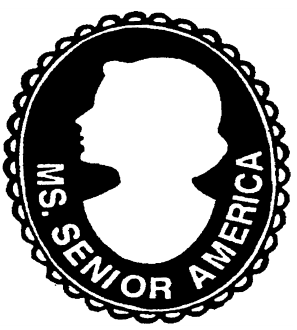 VOLUNTEER WORK:  SPECIAL INTERESTS: TALENT PRESENTATION: SPONSOR: 					                                   5Your photograph will appear in the souvenir program book next to your personal information.  Complete the form above as you wish it to appear in print.I                            a contestant in the Ms. Senior District of Columbia Pageant, do hereby authorize the Ms. Senior D.C. Pageant Planning Committee to disclose any information furnished by me on the Ms. Senior D.C. Contestant Application, or other information furnished by me for use in the Ms. Senior D.C. Pageant, including pictures furnished by me or taken by the Ms. Senior D.C. Pageant, for publicity purposes in conjunction with my entry as a contestant in the Ms. Senior D.C. Pageant.  I UNDERSTAND THAT THIS FORM WILL BE REVIEWED BY THE PAGEANT JUDGES.__________________________________	                  ____________________________                                      SIGNATURE					         DATERETURN COMPLETED APPLICATION TO Stacie Mack via email at smack@seaburyresources.org by February 28, 2022. Call 202-635-1900 with any questions.							6